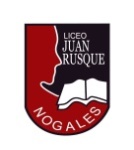    1) Observe las siguientes representaciones de enlaces enumerados¿En cuáles se presentan enlaces covalentes?1 y 21 y 32 y 33 y 4Lea el siguiente textoCuando los electrones se transfieren de un metal a un no  metal  se lleva  a cabo  un enlace química. Los metales tienen electronegatividades bajas y pierden electrones con facilidad. Los no metales tienen altas electronegatividades  y tienden a ganar electrones.             3)¿Cómo se denomina el tipo de enlace que presenta las anteriores características?covalente no polarcovalente polarmetálicoiónico            4) Observe la siguiente estructura de una molécula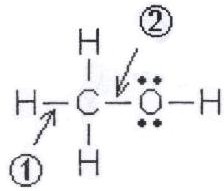 Los enlaces señalados con 1 y 2, corresponden en su orden, a enlaces covalentesno polares ambospolar  y no polarno polar  y polarpolares ambosLas especies químicas, cuyas fórmulas se ofrecen a continuación:Según el tipo  de enlace   que presentan, en el orden 1 y 2  se caracteriza porpresentar  puntos de fusión altos  y conducir  el calorconducir la corriente eléctrica en disolución y formar moléculaspresentar puntos de fusión altos y conducir la corriente eléctricaser dúctil y maleable y conducir en disolución la corriente eléctricaAlgunas sustancias que poseen enlaces covalentes, se caracterizan por sermuy solubles en bencenopresentan puntos de ebullición altossólidos o polvos a temperatura ambienteexcelentes conductores de electricidad, cuando están fundidosII  Para los siguientes  compuestos  señale   el tipo de enlace, la variación de electronegatividad.                          a)CF4                     b)  PCl3                                c) H2S                                                SEMANA :N°2OCTUBREASIGNATURA: Química 8 básico  ASIGNATURA: Química 8 básico  GUÍA DE APRENDIZAJEProfesor(a): ______Patricio Vásquez________GUÍA DE APRENDIZAJEProfesor(a): ______Patricio Vásquez________GUÍA DE APRENDIZAJEProfesor(a): ______Patricio Vásquez________Nombre Estudiante:Nombre Estudiante:Curso:  8 básicoUnidad: Enlace químicoUnidad: Enlace químicoUnidad: Enlace químicoObjetivo de Aprendizaje OA 14:  Usar la tabla periódica como un modelo para predecir las propiedades relativas de los elementos químicos basándose en los patrones de sus átomos, considerando: Enlaces.Objetivo de Aprendizaje OA 14:  Usar la tabla periódica como un modelo para predecir las propiedades relativas de los elementos químicos basándose en los patrones de sus átomos, considerando: Enlaces.Objetivo de Aprendizaje OA 14:  Usar la tabla periódica como un modelo para predecir las propiedades relativas de los elementos químicos basándose en los patrones de sus átomos, considerando: Enlaces.Recursos de aprendizaje a utilizar: Libro , ppt, internetRecursos de aprendizaje a utilizar: Libro , ppt, internetRecursos de aprendizaje a utilizar: Libro , ppt, internetInstrucciones:  CONTESTE LAS SIGUIENTES PREGUNTASInstrucciones:  CONTESTE LAS SIGUIENTES PREGUNTASInstrucciones:  CONTESTE LAS SIGUIENTES PREGUNTASKClAg12